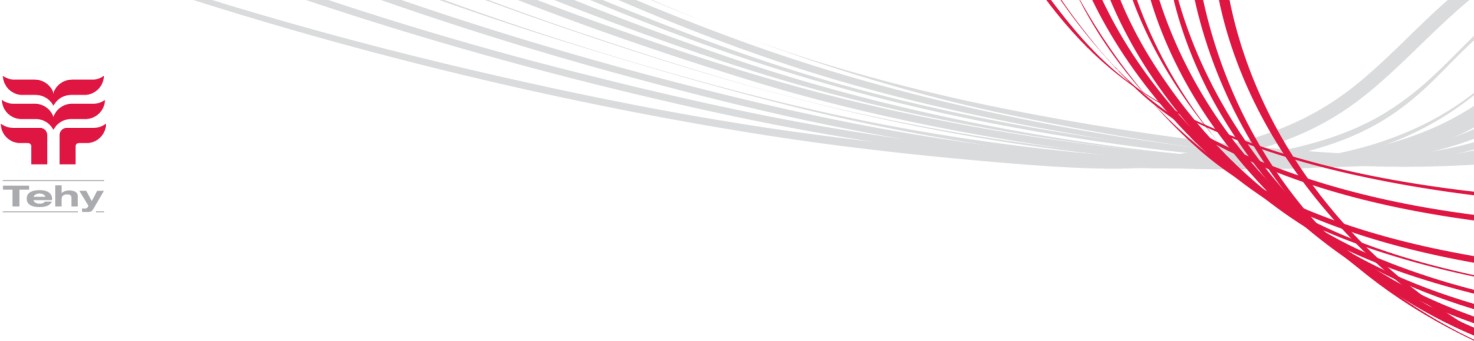 TEHYLÄISET ASIAKKAAKSENNETehy ry on Suomen suurin terveys- ja sosiaalialan koulutettujen ammattilaisten etujärjestö. Jäsenmäärämme koko Suomessa on yli 160 000 ja Lapin alueella on tehyläisiä on n.9 000.Tehyn Nordlabin ammattiosasto 729 ry:n jäsenistö koostuu Nordlabilla töissä olevista laboratorioalan ammattilaisista, jotka tekevät niin näytteenottoa, näytteiden käsittelya sekä analysointia. Ammattiosastomme toimii maantieteellisesti laajalla alalla, aina Rovaniemeltä Kokkolaan saakka. Ammattiosastossamme on tällä hetkellä noin 500 jäsentä.Haluamme tarjota jäsenillemme vahvan edunvalvonnan lisäksi muitakin jäsenetuja. Sen vuoksi käännymme myös teidän puoleenne ja tiedustelemme, oletteko halukkaita lähtemään kanssamme yhteistyöhön tarjoamalla jäsenalennusta yrityksessänne tehyläisille? Toivomme tarjoamanne jäsenedun olevan voimassa joko toistaiseksi, tai vuoden 2022 loppuun saakka.Päivitämme jäsenedut yritysten kanssa aina vuodenvaihteessa, sopimuksen mukaan. Tehyläisten jäseneduista tiedotamme jäsentiedotteissa.Tehyn jäsenyys pystytään todentamaan joko fyysisellä tai sähköisellä jäsenkortilla.Mikäli olette kiinnostunut yhteistyöstämme, pyydän toimittamaan jäsenetutarjouksenne sähköpostina XX.XX.XXXX mennessä osoitteeseen .......Ystävällisin terveisinOMA NIMISosiaali- ja terveysalan ammattijärjestö Tehyyn kuuluu 160 000 koulutettua alan ammattilaista, mm. bioanalyytikoita, ensihoitajia, fysioterapeutteja, hammashoitajia, kätilöitä, laboratoriohoitajia, lastenhoitajia, lähi- ja perushoitajia, lääkintävahtimestari- sairaankuljettajia, mielenterveyshoitajia, osastonhoitajia, röntgenhoitajia, sairaanhoitajia, suuhygienistejä, terveydenhoitajia, toimintaterapeutteja ja ylihoitajia. Tehy on Toimihenkilökeskusjärjestö STTK:n jäsen.